ФЕДЕРАЛЬНОЕ ГОСУДАРСТВЕННОЕ БЮДЖЕТНОЕ ОБРАЗОВАТЕЛЬНОЕ УЧРЕЖДЕНИЕ ВЫСШЕГО ОБРАЗОВАНИЯ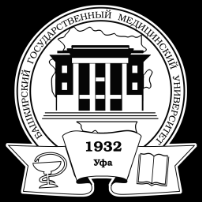 БАШКИРСКИЙ  ГОСУДАРСТВЕННЫЙ  МЕДИЦИНСКИЙ УНИВЕРСИТЕТМИНИСТЕРСТВА  ЗДРАВООХРАНЕНИЯ РОССИЙСКОЙ ФЕДЕРАЦИИ                                                      Утвержден на заседании кафедрыПротокол № _____________ от _____________ИНДИВИДУАЛЬНЫЙ ПЛАН РАБОТЫ   НА 2019-2020 УЧЕБНЫЙ ГОДЗАОЧНОГО (ОЧНОГО) АСПИРАНТА 1(2,3,4) ГОДА ОБУЧЕНИЯ_________________напечатать!_______________________________________(Ф.И.О.)КАФЕДРА_________напечатать!_____________________________________  Обучающегося по направлению__________________ напечатать!по направленности (специальности) ________________ напечатать!